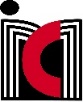 Branch Out Summer Art Camp Registration 2024 All instructors are certified teachers from the Calcasieu Parish School Board. Classes are open for students who have completed grades K through 8.  Classes will have a maximum of 12 students and will be grouped by age. The curriculum of each session is different and will focus on techniques including drawing, painting, ceramics, shape & form, papercraft, and color theory. PLEASE CHECK WHICH DATE: *can only pick one week per themeChild’s Name: _________________________________________________________________Grade last completed: ________________Parent’s Name: _____________________________________________________________Street Address: ______________________________________________________________Home Phone: _____________ Cell: ______________ E-mail: __________________________I am a ___ Museum Member ___ Non-memberPLEASE CIRCLE T-SHIRT SIZE:*You will not be guaranteed a shirt if you sign up after May 22nd, 2024Child’s Small        Child’s Medium       Child’s LargeAdult Small           Adult Medium          Adult Large       Adult Extra LargeMEDICAL RELEASEThe Imperial Calcasieu Museum is hereby released from any liability for accident or injury to my child and is authorized to seek medical attention deemed necessary for them if parents cannot be contacted.x  (Signature of Parent or Guardian)Emergency Contact: _____________________________ Phone: ______________________Primary Care Physician: ________________________ Phone: _______________________Please list any special needs or food allergies your child may have:____________________________________________________________________________________________________________________________________________________________Photo Release:I grant The Imperial Calcasieu Museum to use any photos taken during the Branch Out Summer Art Camp for any legal use, including but not limited to for publicity, copyright purposes, advertising, and web content. Furthermore, I understand that no royalty, fee, or other compensation shall become payable to me by reasons of such use.x  (Signature of Parent or Guardian)**Please note, not all student artwork will be returned at the end of camp. Works from each student will be held to be put on display at the the Branch Out Art Camp Student Show held from August 1-11. Student works may be picked upon the closing of the Art Show on August 11. Any works not picked up by December 6, 2024 will be disposed of.**PRICES FOR ONE WEEK SESSIONPRICES FOR ONE WEEK SESSIONPRICES FOR ONE WEEK SESSIONMuseum MembersNon-membersHalf Day$125$150Full Day$275$325BUNDLES AVAILABLE BUNDLES AVAILABLE BUNDLES AVAILABLE $625 for two full-day sessions and a membership$625 for two full-day sessions and a membership$275 for two half-day sessions and a membershipTheme 1 – Calcasieu CrittersTheme 1 – Calcasieu CrittersTheme 1 – Calcasieu CrittersTheme 1 – Calcasieu CrittersWeeks AvailableMorning: 9 – 11:30 amAfternoon: 12:30 – 3 pmBothJune 3-7June 10-14June 17-21Theme 2 – Re-useum, The Art and Importance of RecyclingTheme 2 – Re-useum, The Art and Importance of RecyclingTheme 2 – Re-useum, The Art and Importance of RecyclingTheme 2 – Re-useum, The Art and Importance of RecyclingWeeks Available Morning: 9 – 11:30 amAfternoon: 12:30 – 3 pmBothJune 24-28July 8-12July 15-19